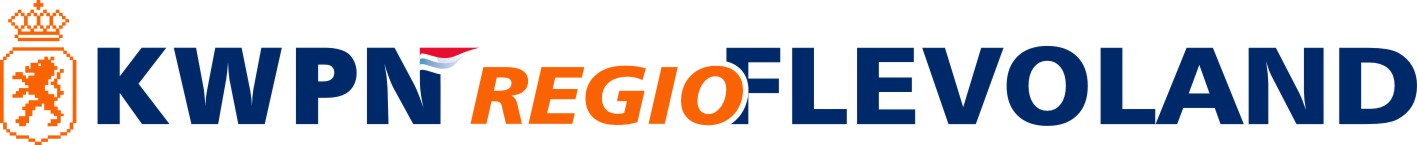 CK  FLEVOLAND18 JULI 2019									MAVERICK STABLES									BIJLWEG 6											8219 PE  LELYSTAD8 JAAR EN OUDERE STERMERRIES SPRINGEN9	EVA-SIJGJE 528003200911976, STB, SP, STER, SPORT-(SPR), PROK 05-06-2009 , 1.64 M, BRUIN 	V. NUMERO UNO PREF V. LIBERO H PREF	M. ROMYSIJGJE RP STB ELITE, PREF, PREST, PROK		V. CALVADOS KEUR M. LADYSIJGJE RP STB STER		MV. GOODWILL -- NIMMERDOR PREF	FOKKER: MAATSCHAP PLEYTER, ZALK	GER.: A. CLAASSEN, DE EENDENKOOI 3, 8251 NA DRONTEN	SPR I. 129 46%					EX. 70	STAT.TEST RP M.  S.7 D.7 G.7.5 GDP.12 ASP.7 STN.8 SVE.8 GSP.15 T.71.5	SPRINGEN PAARD Z+6	DRESSUUR PAARD M1+2109	GYÖNGY 528003201108251, STB, SP, STER, IBOP-(SPR) 20-05-2011, 1.67 M, BRUIN 	V. ELDORADO VAN DE ZESHOEK KEUR V. CLINTON 	M. WICHITA RP VB		V. HORNET ROSE M. MONTANA RP STB KEUR		MV. CONTANGO PREF -- REPORT I 	FOKKER: G.J. DE JONG, MEPPEL	GER.: E. NIJHOLT, BLOEMSTRAAT 19, 8376 HJ OSSENZIJL	SPR I. 125 47%	EX.70 SPR.75 G.70 R.80 T.75 V.80 	IBOP RP SP S.6.5 D.6.5 H/B.7 G.14 R.16 STN.15 SVE.8 I.8 RBH.8 ASP.7.5 T.76.5	DRESSUUR PAARD L1+9	SPRINGEN PAARD Z+1	EVENTING PAARD B+9128	FADINE SANS SOUCI MC 528003201002512, STB, SP, STER, SPORT-(DRES), SPORT-(SPR), D-OC 	20-04-2010, 1.69 M, ZWARTBRUIN 	V. HUNTSVILLE V. HOLD UP PREMIER 	M. PADINE SP STB PREST		V. LINCOLN M. ANDINE RP STB STER		MV. JOOST PREF -- COURVILLE XX PREF	FOK./GER.: M. CRAMER, MOLENWEG 37, 6732 BH HARSKAMP	SPR I. 98 61%	EX.70 	IBOP RP SP S.6 D.6.5 H/B.6.5 G.15 R.14 STN.13 SVE.7 I.7.5 RBH.7 ASP.7 T.70.5	EVENTING PAARD B+18	SPRINGEN PAARD ZZ+2	DRESSUUR PAARD Z2+18 JAAR EN OUDERE STERMERRIES DRESSUUR36	FUZZY-UTOPIA 528003201007227, STB, DP, STER, SPORT-(DRES), D-OC 14-06-2010 , 1. 70 M, BRUIN 	V. UPHILL V. OSCAR 	M. AZIZA-UTOPIA DP STB		V. JETSET-D M. TOURNESOL UTOPIA RP STB SPORT-(DRES), PROK		MV. CABOCHON KEUR -- APOLLONIOS XX	FOKKER: MANDY DOKTER, BALKBRUG	GER.: F.J. VELNER & M.M. GODSCHALK, GROENE VELDEN 162, 8211 BD LELYSTAD	DR I. 126 42%					EX. 70	DRESSUUR PAARD ZZL+1121	TABITHA 00.07674, STB, DP, STER, IBOP-(DRES), SPORT-(DRES), PROK 27-05-2000, 1.67 M, DONKERBRUIN 	V. LORD SINCLAIR V. LANCIANO 	M. ORDINA II RP STB KEUR		V. D-DAY M. IRDINA RP STB ELITE, PREF, PREST, SPORT-(DRES), D-OC		MV. SULTAN KEUR -- URBAN 	FOKKER: W. VAN DE RIJT, WAALRE	GER.: A I H VAN DEN BERG, JAN VAN GOYENSTRAAT 22, 1318 RD ALMERE	DR I. 129 46%	EX.70 	IBOP RP DP S.16 D.15 G. 14 SPL.7.5 H/B.7 R/B.8 ADP.7.5 T.75	DRESSUUR PAARD Z2+1122	CYLIA C V/D WIJDEWORMER 528003000700329, STB, DP, STER, SPORT-(DRES), D-OC 28-02-2007, 1.67 M, DONKERBRUIN 	V. DAYANO AANGW V. DOLANY 	M. SERRITA V RP STB ELITE, SPORT-(DRES), PROK		V. HAVIDOFF KEUR M. KERRITA RP STB STER		MV. RUBINSTEIN I -- G.RAMIRO Z PREF	FOKKER: STAL WIJDEWORMER-KWADIJK B.V., KWADIJK	GER.: S.D. DE WAAL, RINGDIJK 141, 8244 BH LELYSTAD	DR I. 130 41%	EXT. 70 	STAT.TEST RP M.  S.7.5 D.8 G.7.5 GDP.15 ASP.7 STN.6 SVE.6.5 GSP.13 T.70.5	DRESSUUR PAARD Z2+3	SPRINGEN PAARD L-1	EVENTING PAARD B123	BOHEMIAN CHIQUE 528003 06.09331, STB, DP, STER, SPORT-(DRES), D-OC 23-06-2006, 1.72 M, BRUIN 	V. JOHNSON PREF V. JAZZ PREF	M. UNBELIEVABLE RP STB KEUR		V. GRIBALDI PREF M. GINEKE RP STB KEUR, PREF		MV. RIVAAL -- PANTHEON XX KEUR	FOKKER: C. DE KEIZER, NUMANSDORP	GER.: E. ARENDSE-ROEST, SEIZOENENHOF 14, 1109 CD AMSTERDAM	DR I. 139 52%	EX.70 	IBOP RP DP S.13 D.12 G. 13 SPL.6.5 H/B.6.5 R/B.6 ADP.6.5 T.63.5	IBOP RP  M.  S.8.5 D.7.5 G.8 GDP.16 ASP.5 STN.5 SVE.5 GSP.10 T.65	DRESSUUR PAARD ZZZ+1124	FABULOUS BELL 528003201006838, STB, DP, STER 03-06-2010, 1.68 M, DONKERBRUIN 	V. VOICE V. DE NIRO 	M. MARGAUX RP STB STER, PROK		V. CONTANGO PREF M. EVELIEN RP STB PREST		MV. ULFT KEUR -- KRISTAL PREF	FOKKER: J.J. BELLIS, EEMNES	GER.: R.E. VAUGHAN, PRINSENWEG 6, 3862 PW NIJKERK	VW DR. 139 34%	EX.70 BEW.75 S.70 D.75 G.70 H.75 	DRESSUUR PAARD L1+54 T/M 7 JARIGE STERMERRIES SPRINGEN108	INEA O.A. 528003201301761, STB, SP, STER 12-04-2013, 1.66 M, VOS 	V. CARRERA VDL V. CARDENTO 	M. UNEA SP STB KEUR, PREF, IBOP-(SPR)		V. MARLON M. LINEA RP STB KEUR, PREF, PREST		MV. NIMMERDOR PREF -- LORD 	FOKKER: O. ANEMA, WIJCKEL	GER.: P. STRIKWERDA & A. DE JONG, NOORDERMEERWEG 65, 8313 PX RUTTEN	SPR I. 153 52%	EX.70 SPR.80 G.75 R.75 T.80 V.80 	IBOP RP SP M.  S.7.5 D.8 H/B.8 G.17 R.15 STN.19 SVE.9 I.9 RBH.9 ASP.8.5 T.86.5	SPRINGEN PAARD Z+34 T/M 7 JARIGE STERMERRIES DRESSUUR27	HENRITA A 528003201200360, STB, DP, STER, PROK 08-03-2012 , 1.68 M, ZWART 	V. JAZZ PREF V. COCKTAIL PREF	M. TAVITA PLATINUM RP STB ELITE, PREF, PROK		V. FERRO PREF M. LEVITA RP STB STER		MV. G.RAMIRO Z PREF -- DORUTO PREF	FOKKER: G. AALBERTS, ZWOLLE	GER.: D.R. VAN DE GROEP, SCHOLLEVAARWEG 4, 3897 LA ZEEWOLDE	VW DR. 162 39%					EX. 70 BEW.75 S.75 D.75 G.75 H.70	STAT.TEST RP M.  S.7.5 D.8 G.7.5 GDP.15 ASP.6.5 STN.6 SVE.7 GSP.13 T.70.529	INVISION 528003201308494, STB, DP, 19-05-2013 , 1. 68 M, PLATENBONT ZWART 	V. CHAGALL D&R V. JAZZ PREF	M. TIARA RP STB		V. NEGRO PREF M. MELODIE RP STB		MV. SAMBER -- ORAN KEUR	FOKKER: L. IBBOTSON, HOPE VALLEY	GER.: D.R. VAN DE GROEP, SCHOLLEVAARWEG 4, 3897 LA ZEEWOLDE	VW DR. 146 28%					EX.70 BEW.75 S.70 D.75 G.80 H.8033	KADANCETTE 528003201505393, STB, DP, STER, PROK 15-05-2015 , 1.67 M, VOS 	V. GOVERNOR V. TOTILAS 	M. ZENETTE DP STB STER, PROK		V. SAN REMO M. J.FRADIN RP STB PREF, PREST		MV. MICHELANGELO -- FORMATEUR KEUR	FOK./GER.: C. DE BIE-VAN GEFFEN, KLEINGAALSEWEG 4, 5374 CV SCHAIJK	VW DR. 152 27%					EX. 75BEW.75 S.70 D.75 G75. H.7034	KUNICARA 528003201507481, STB, DP, STER, PROK 03-06-2015 , 1.68 M, DONKERBRUIN 	V. GENIAAL V. VIVALDI PREF	M. UNICARA RP STB ELITE, SPORT-(DRES), PROK		V. FERRO PREF M. NICARA RP STB ELITE, PREF, PREST, SPORT-(DRES), PROK		MV. ROMANCIER -- SOVEREIGN BILL XX	FOK./GER.: M.J.C. MAAT, MOLENWEG 9, 3941 PT DOORN	VW DR. 156 27%					EX. 75 BEW.75 S.80 D.75 G.75 H.75	IBOP RP  M.  S.9 D.8.5 G.9 GDP.18 ASP.7.5 STN.7 SVE.7 GSP.14 T.8035	KIND OF MAGIC 528003201507903, STB, DP, STER, D-OC 07-07-2015 , 1.71 M, ZWARTBRUIN 	V. FOR GRIBALDI V. GRIBALDI PREF	M. UPSHOT RP STB STER, PREST		V. OLIVI KEUR M. MINOU RP STB KEUR, PREF		MV. FRUHLING -- ARAM 	FOKKER: E.T. TEN BOSCH, DRIEL	GER.: A.R. VAN DE VRIE, RENDIERWEG 5, 8251 PE DRONTEN	VW DR. 146 28%					EX.75 BEW.75 S.75 D.80 G.70 H.75119	HIDDEN JUNE 528003201202090, STB, DP, STER, IBOP(DRES) 09-04-2012, 1.65 M, DONKERE VOS 	V. ZAMBUKA V. SCANDIC 	M. JUNE RP STB STER		V. PELE M. ROMANCE RP STB		MV. WATTEAU -- DIOSPUSZTA-2 4923 	FOKKER: J. SCHIMMEL-GAASBEEK, KLARENBEEK	GER.: M STAM, VELDWEG 14 A, 6996 AK DREMPT	DR I. 107 44%					EX.70	IBOP RP DP S.14 D.15 G. 15 SPL.7.5 H/B.8 R/B.8 ADP.7.5 T.75	IBOP RP  M.  S.7.5 D.7.5 G.7.5 GDP.15 ASP.7 STN.7 SVE.6.5 GSP.14 T.72	DRESSUUR PAARD M2+10120	KENIA 528003201504346, STB, DP, STER, IBOP-(DRES), D-OC 10-05-2015, 1.78 M, VOS 	V. DESPERADO V. VIVALDI PREF	M. NAIROBI RP STB KEUR, PREF, PREST, SPORT-(DRES)		V. BELISAR M. FLEUR RP STB KEUR, PREF, PREST		MV. PURIOSO KEUR -- OLDENBURG 	FOK./GER.: K. VAN DE SCHEER, WITTENSTEINSE ALLEE 1, 8278 AN KAMPERVEEN	VW DR. 123 35%	EX.75 BEW.75 S.75 D.75 G.75 H.80 	IBOP RP DP S.15 D.15 G. 15 SPL.7.5 H/B.8 R/B.8 ADP.7.5 T.76127	KAYLA 528003201504249, STB, DP, STER, IBOP-(DRES), PROK 21-05-2015, 1.63 M, BRUIN 	V. FERDEAUX V. BORDEAUX 	M. DENDY DP STB		V. METALL M. KENDY RP STB KEUR, PREST		MV. SAROS XX KEUR -- FOLIO PREF	FOKKER: A.W.G. VAN KRAAY, DREUMEL	GER.: L.M. SALFISCHBERGER/K & L STABLES, KWADIJK 24 A, 1471 CB KWADIJK	DR I. 133 37%	EX.70 BEW.75 S.75 D.75 G.70 H.75 	IBOP RP DP S.14 D.15 G. 16 SPL.8 H/B.7.5 R/B.7.5 ADP.7.5 T.75.5	IBOP RP DP M.  S.15 D.15 G. 16 SPL.7 H/B.7 R/B.7.5 ADP.7 T.74.53 JARIGE STERMERRIES SPRINGEN1	LAYLA NOSA 528003201600177, STB, SP, STER, PROK 03-03-2016 ,1.67 M, ZWARTBRUIN 	V. ETOULON VDL V. TOULON 	M. HESTIA NOSA SP STB ELITE, EPTM-(SPR), PROK		V. BALTIC VDL KEUR M. BINOSA SP STB IBOP-(SPR)		MV. QUALITY -- NUMERO UNO PREF	FOK./GER.: J.G.M. MEYER, RENDIERWEG 5, 8251 PE DRONTEN	VW SPR. 135 36%					EX.70 SPR.75 G.75 R.70 T.80 V.80	STAT.TEST SP M.  S.6.5 D.6 H/B.7 G.15 R.15 STN.15 SVE.7.5 I.8 RBH.8 ASP.7.5 T.765	LIVIA 528003201604449, STB, SP, STER, PROK 24-04-2016 , 1.66 M, BRUIN 	V. GRANDORADO TN V. ELDORADO VAN DE ZESHOEK KEUR	M. TIRZA OLIVIA RP STB STER, VOORLOPIG KEUR		V. HORS LA LOI II KEUR M. OLIVIA KING RP STB KEUR, PREF, PREST		MV. PETER PAN -- EQUADOR 	FOKKER: J.M. BOURGONDIËN, MOOK	GER.: G. MORREN, VARELSEWEG 42, 8077 RA HULSHORST	VW SPR. 130 30%					EX. 75 SPR.80 G.80 R.80 T.85 V.80	IBOP RP  M.  S.5 D.6 G.6 GDP.10 ASP.5.5 STN.5.5 SVE.6 GSP.11 T.558	LACOMONIQUE 528003201607946, STB, SP, STER, 04-06-2016 , 1.70 M, BRUIN 	V. HERMANTICO V. COMME IL FAUT 	M. SODULIA SP STB-EXT		V. AHORN PREF M. NODULIA RP STB STER		MV. JERALDO -- BOREAS 	FOKKER: CHR.J. KLOK, DIEVER	GER.: PAARDENCENTRUM DRONTEN VOF, WISENTWEG 9, 8251 PB DRONTEN	VW SPR. 128 24%					EX. 75 SPR.80 G.75 R.80 T.80 V.75106	LADYHAWKE 528003201600390, STB, SP, STER, PROK, D-OC 20-03-2016, 1.66 M, BRUIN 	V. GLENFIDDICH VDL V. BACARDI VDL 	M. GWENHWYVAR SP STB ELITE, IBOP-(SPR), D-OC		V. CANTOS PREF M. APOLARIS SP STB ELITE, IBOP-(SPR), SPORT-(SPR), D-OC		MV. INDORADO KEUR -- FEDOR KEUR	FOK./GER.: A. MOORE, BRADBURY COURT 501, K2W OA1 KANATA, ONTARIO	VW SPR. 142 32%	IBOP RP SP M.  S.7.5 D.7.5 H/B.7.5 G.15 R.16 STN.15 SVE.7.5 I.7 RBH.7.5 ASP.7.5 T.75.5107	LARDORETTE 528003201606561, STB, SP, STER 05-05-2016, 1.68 M, SCHIMMEL BRUIN GEB 	V. ELDORADO VAN DE ZESHOEK KEUR V. CLINTON 	M. GARDORETTE-J SP STB STER		V. CORLAND KEUR M. KARDORETTE RP STB STER, PREST, SPORT-(DRES), SPORT-(SPR), PREF		MV. CASANOVA -- NIMMERDOR PREF	FOKKER: M.A. RAVEN, DONKERBROEK	GER.: J. DE JONG, 2E STICHTINGSPAD 2, 8413 NV OUDEHORNE	VW SPR. 130 37%3 JARIGE STERMERRIES DRESSUUR11	LIMITED EDITION 528003201601607, STB, DP, STER, PROK ET, 29-03-2016 ,1.62 M, ZWART 	V. ALL AT ONCE V. AMPÈRE 	M. CRISTAL DP STB ELITE, SPORT-(DRES), IBOP-(DRES), PROK		V. UPHILL M. RUZELMA RP STB STER, PREF, PREST		MV. DARLINGTON -- HAVIDOFF KEUR	FOK./GER.: M. GALEMA, REIGERWEG 40, 1602 PC ENKHUIZEN	VW DR. 152 28%					EX.75 BEW.75 S.75 D.75 G.70 H.70	IBOP RP DP M.  S.16 D.16 G. 15 SPL.7.5 H/B.8 R/B.8 ADP.7.5 T.787	IBOP RP DP M.  S.16 D.17 G. 16 SPL.8 H/B.8 R/B.8.5 ADP.8 T.81.512	LENTEFLEUR 528003201602422, STB, DP, STER, 07-04-2016 , 1.63 M, VOS 	V. EL CAPONE V. UB 40 KEUR	M. WENDYFLEUR DP STB		V. JAZZ PREF M. KISSFLEUR RP STB STER		MV. WISCONSIN -- ZAIRE 	FOKKER: J. QUARTEL, NAGELE	GER.: L.F. EIJLANDER	VW DR. 143 28%					EX. 75 BEW.75 S.75 D.75 G.75 H.7514	LILLY ODETTE B 528003201603321, STB, DP, STER, D-OC 14-05-2016 , 1. 75 M, VOS 	V. GLOCK'S TOTO JR. V. TOTILAS 	M. ZODETTE B DP STB ELITE, EPTM-(DRES), PROK		V. JAZZ PREF M. ODETTE RP STB ELITE, PREF, PREST, D-OC		MV. CHRONOS -- LINARDS 	FOKKER: R.C.J.N. VAN KREIJ, OSS	GER.: D. STALLER, JISPERWEG 112, 1464 NK WESTBEEMSTER	D. BROEKEMA, JISPERWEG 112, 1464 NK WESTBEEMSTER	VW DR. 163 26%					EX.75 BEW. 80 S.75 D.85 G.75 H.80	STAT.TEST DP M.  S.17 D.15 G. 15 SPL.7.5 H/B.8 R/B.7.5 ADP.8 T.7815	LIEVE UTOPIA 528003201603512, STB, DP, STER, 14-02-2016 , 1.62 M, ZWART 	V. GLAMOURDALE V. LORD LEATHERDALE 	M. PAROLA UTOPIA DP STB ELITE, IBOP-(DRES), PROK		V. JAZZ PREF M. GLAMOUR UTOPIA RP STB STER, VOORLOPIG KEUR		MV. ZEPPELIN -- ULFT KEUR	FOKKER: DE BEMI HOEVE, HOOGELOON	GER.: TRAININGSSTAL BREURE V.O.F., IJWEG 298, 1161 GG ZWANENBURG	VW DR. 149 27%					EX.70 BEW.75 S.75 D.80 G.70 H.75	IBOP RP DP M.  S.12 D.17 G. 16 SPL.8 H/B.8.5 R/B.8 ADP.8 T.77.516	LUCERO 528003201603701, STB, DP, STER, D-OC 12-05-2016 , 1.73 M,  DONKERBRUIN 	V. EBONY V. PAINTED BLACK PREF	M. HIRONDINE DP STB STER, SPORT-(DRES), D-OC		V. CHARMEUR M. VIRONDINE DP STB STER, IBOP(DRES)		MV. IDOCUS -- WELT HIT II KEUR	FOK./GER.: W. HOOGESLAG, SCHOTWEG 11, 7448 RR HAARLE	VW DR. 166 25%					EX.75 BEW.75 S.75 D.75 G.65 H.7517	LAKEWOOD TARPANIA 528003201603746, STB, DP, STER, D-OC 17-05-2016 , 1.70 M, VOS 	V. CHARMEUR V. FLORENCIO KEUR	M. HOLLYWOOD TARPANIA DP STB ELITE, EPTM-(DRES), SPORT-(DRES), PROK		V. FURST ROMANCIER M. DISCOVERY DP STB KEUR, IBOP-(DRES)		MV. JOHNSON PREF -- NEGRO PREF	FOK./GER.: A.P.G. DE LANGE, TARPANWEG 3, 8255 RT SWIFTERBANT	VW DR. 141 34%					EX. 80 BEW.85 S.75 D.85 G.80 H.90					STAT.TEST DP M.  S.16 D.15 G. 15 SPL.8 H/B.7.5 R/B.7.5 ADP.7.5 T.76.518	LUMIÈRE 528003201605550, STB, DP, STER, PROK 16-06-2016 , 1.66 M, STEKELHARIGE VOS  TEKOOP	V. BLUE HORS ZACK AANGW V. ROUSSEAU PREF	M. WIANA'S SJAAN KN DP STB ELITE, IBOP-(DRES), PROK		V. KRACK C M. DIANA RP STB PREF, PREST		MV. MERIDIAAN -- ACER XX	FOK./GER.: S.A. KIESTRA, TJONGERPAD 26, 8508 RL DELFSTRAHUIZEN	VW DR. 148 31%					EX.70 BEW.75 S.80 D.75 G.75 H.70	IBOP RP DP M.  S.15 D.15 G. 17 SPL.8 H/B.8 R/B.8 ADP.8 T.7920	LOÏS LENA 528003201606654, STB, DP, STER, PROK 01-05-2016 ,1. M,  BRUIN 	V. GLOCK'S TOTO JR. V. TOTILAS 	M. RILENA RP STB ELITE, PREF, SPORT-(DRES), PROK		V. FLEMMINGH PREF M. ILENA RP STB ELITE, PREF, PREST, PROK		MV. NIMMERDOR PREF -- AMOR PREF	FOK./GER.: M. GLASER, PIJNENBURGWEG 12, 6732 GC HARSKAMP	VW DR. 145 28%					EX. 80 BEW.85 S.85 D.85 G.80 H.85	STAT.TEST RP M.  S.8 D.8 G.8 GDP.16 ASP.6 STN.5 SVE.6 GSP.10 T.6724	LA REINE SOLLENBURG 528003201604332, STB, DP, STER, PROK, D-OC ET, 08-05-2016 , 1.68 M, BRUIN 	V. FOR ROMANCE V. FURST ROMANCIER 	M. ASTRID SOLLENBURG DP STB ELITE, EPTM-(DRES), SPORT-(DRES), PROK		V. OO SEVEN KEUR M. TAHNEE RP STB STER		MV. METALL -- FARRINGTON KEUR	FOK./GER.: A. ZEKVELD, MEENTWEG 5, 1358 BP ALMERE	VW DR. 139 23%					EX.75 BEW.75 S.70 D.75 G.80 H.70	STAT.TEST DP M.  S.15 D.18 G. 18 SPL.8.5 H/B.9 R/B.8.5 ADP.9 T.8626	BACALL DE HUS DE433330819616, STB, DP, STER, 08-03-2016 , 1.26 M, VOS 	V. BORDEAUX V. UNITED 	M. POETIN Z CLONE 		V. SANDRO HIT M. POESIE 		MV. BRENTANO II -- GOTLAND 	FOKKER: HARAS DE HUS, PETIT MARS	GER.: AALDERING-VAN KEMPEN, BUSSELSESTEEG 2, 5472 PT LOOSBROEK	VW DR. 141 30%					EX.70 BEW.75 S.75 D.75 G.70 H.70HENGSTVEULENS SPRINGEN100	OLYMPIC GLASGOW 528003201906091, VB, SP, 18-02-2019 , ZWART 	V. GLASGOW-W VH MERELSNEST PROK V. NABAB DE REVE 	M. WHOOPI RP VB		V. CELANO KEUR M. FONTAINE RP STB STER, SPORT-(SPR)		MV. VOLTAIRE PREF -- ABGAR XX KEUR	FOK./GER.: C.D.M. MASSON, ELANDWEG 84, 8219 PJ LELYSTAD	VW SPR. 122 30%101	OVINIUS FH 528003201907232, VB, SP, 01-05-2019 , BRUIN 	V. ELDORADO VAN DE ZESHOEK KEUR V. CLINTON 	M. WYVINIA SP STB ELITE, EPTM-(SPR), SPORT-(SPR), D-OC		V. KARANDASJ KEUR M. SYLVINIA SP STB ELITE, PREST, IBOP-(SPR), PROK		MV. GROSSO Z -- ABGAR XX KEUR	FOK./GER.: M. VAN DER STOUW, HOEKWANTWEG 4, 8256 PS BIDDINGHUIZEN	L. VAN DER STOUW- VAN WIJK, HOEKWANTWEG 4, 8256 PS BIDDINGHUIZEN	VW SPR. 129 39%	STAT.TEST SP M.  S.7 D.6 H/B.6.5 G.15 R.15 STN.14 SVE.8 I.8 RBH.7.5 ASP.7.5 T.75102	OTARU DR 528003201903821, VB, SP, 22-05-2019 , SCHIMMEL BRUIN GEB 	V. KANNAN JR V. CORNET OBOLENSKY 	M. DAISY SP REG. A		V. CARLOS DZ M. HAPPY GIRL RP		MV. CAPITOL I -- LANDMEISTER 210208674 	FOK./GER.: B. DE ROOIJ, MEINDERT HOBBEMASTRAAT 60, 1318 LC ALMERE104	OXFORD 528003201905267, VB, SP, 06-06-2019 , BRUIN 	V. GLASGOW-W VH MERELSNEST PROK V. NABAB DE REVE 	M. EDELVROUW II SP STB ELITE, EPTM-(SPR), D-OC		V. NUMERO UNO PREF M. LAVENDEL RP STB KEUR, PREF, PREST		MV. GOODWILL -- NIMMERDOR PREF	FOK./GER.: M.W. GNODDE, CASTELEYNSWEG 10, 8305 AN EMMELOORD	VW SPR. 134 35%	STAT.TEST SP M.  S.7 D.7.5 H/B.7.5 G.16 R.15 STN.16 SVE.7.5 I.8 RBH.8 ASP.8 T.78.5126	OUZO 528003201907592, VB, SP, 07-06-2019 , VOS 	V. AREZZO VDL KEUR V. CHIN CHIN 	M. MADELON SP		V. ZIROCCO BLUE VDL KEUR M. MALTA I 		MV. ACOBAT II -- ALASCA 	FOKKER: VERHAGEN HORSE SERVICE V.O.F., BOEKEL	GER.: HOLSTEIN HORSES, ONDERDUIKERSWEG 9, 8302 AD EMMELOORD	SI 3 SPR. 140 30%MERRIEVEULENS SPRINGEN105	O'LAROOS VAN DE SUYDERSEE 528003201904880, VB, SP, 04-06-2019 , VOS 	V. AREZZO VDL KEUR V. CHIN CHIN 	M. DUTCH-CIROSA Z RP		V. DUTCH CAPITOL M. CIROSA RP STB STER, PREST		MV. SALUUT -- COBBLER'S THREAD XX	FOK./GER.: SUYDERSEE STUD, KOKKELWEG 11, 8256 PM BIDDINGHUIZEN	VW SPR. 127 33%125	ODETTE JOYEUX 528003201907367, VB, SP, 16-06-2019 , BRUIN 	V. CARRERA VDL V. CARDENTO 	M. CHEVAL CELESTE 		V. CONTENDER M. MARIE CURIE 		MV. CORRADO I -- LANDLORD 	FOK./GER.: HOLSTEIN HORSES, ONDERDUIKERSWEG 9, 8302 AD EMMELOORD	SI 3 SPR. 141 27%HENGSTVEULEN DRESSUUR110	OLIVER SW 528003201901862, VB, DP, 26-04-2019 , DONKERBRUIN 	V. DAILY DIAMOND V. DAILY DEAL 	M. EVITA DP VB		V. ZENON M. SULONIA RP STB		MV. AMSTERDAM -- WOLFGANG KEUR	FOK./GER.: G.W. SMIT-WOUTERS111	OSCARPINE 528003201903362, VB, DP, 20-05-2019 , DONKERBRUIN 	V. FERDEAUX V. BORDEAUX 	M. ESCARPINE VAN KAIROS DP STB STER, PROK, VOORLOPIG KEUR		V. JAZZ PREF M. AUTHAGINIA VAN KAIROS DP STB ELITE, PREF, EPTM-(DRES), D-OC		MV. OSCAR -- CABOCHON KEUR	FOK./GER.: H.J. KAMPHUIS, HONDWEG 26, 8251 RB DRONTEN	VW DR. 146 29%	IBOP RP DP M.  S.15 D.14 G. 15 SPL.7.5 H/B.7 R/B.7 ADP.7 T.72.5	IBOP RP DP M.  S.14 D.12 G. 15 SPL.6 H/B.6.5 R/B.6 ADP.6.5 T.66112	OPINION-UTOPIA 528003201906979, VB, DP, 14-06-2019 , BRUIN  TEKOOP	V. EXPRESSION V. VIVALDI PREF	M. ALLURE UTOPIA DP STB ELITE, PREF, IBOP-(DRES), PROK		V. UPHILL M. ROYALTY-UTOPIA DP STB STER, PREF, IBOP-(DRES), SPORT-(DRES)		MV. DARLINGTON -- CABOCHON KEUR	FOK./GER.: E. FIKSE, RAVENSTRAAT 37, 8167 NS OENE	VW DR. 140 30%	IBOP RP DP M.  S.15 D.16 G. 16 SPL.8 H/B.8 R/B.7.5 ADP.8 T.78.5MERRIEVEULENS DRESSUUR113	OLIVEWOOD TARPANIA 528003201900309, REG. A, DP, ET, 13-03-2019 , DONKERBRUIN 	V. KREMLIN MD AANGW, D-OC V. GOVERNOR 	M. HOLLYWOOD TARPANIA DP STB ELITE, EPTM-(DRES), SPORT-(DRES), PROK		V. FURST ROMANCIER M. DISCOVERY DP STB KEUR, IBOP-(DRES)		MV. JOHNSON PREF -- NEGRO PREF	FOK./GER.: A.P.G. DE LANGE, TARPANWEG 3, 8255 RT SWIFTERBANT	VW DR. 160 20%	STAT.TEST DP M.  S.16 D.15 G. 15 SPL.8 H/B.7.5 R/B.7.5 ADP.7.5 T.76.5114	OLYMPIAWOOD TARPANIA 528003201900330, REG. A, DP, ET, 21-03-2019 , DONKERE VOS 	V. REVOLUTION V. ROCKY LEE 	M. HOLLYWOOD TARPANIA DP STB ELITE, EPTM-(DRES), SPORT-(DRES), PROK		V. FURST ROMANCIER M. DISCOVERY DP STB KEUR, IBOP-(DRES)		MV. JOHNSON PREF -- NEGRO PREF	FOK./GER.: A.P.G. DE LANGE, TARPANWEG 3, 8255 RT SWIFTERBANT	STAT.TEST DP M.  S.16 D.15 G. 15 SPL.8 H/B.7.5 R/B.7.5 ADP.7.5 T.76.5115	ODE SOLLENBURG 528003201907051, REG. A, DP, ET, 25-03-2019 , VOS 	V. FOUNDATION V. FIDERTANZ 	M. HAPPINESS SOLLENBURG DP STB ELITE, IBOP-(DRES), PROK		V. CHINOOK AANGW, PROK M. ZOYA SOLLENBURG DP STB ELITE, PREF, EPTM-(DRES), SPORT-(DRES), PROK		MV. METALL -- LET'S GO V. AANGW	FOK./GER.: A. ZEKVELD, MEENTWEG 5, 1358 BP ALMERE	VW DR. 136 20%	IBOP RP DP M.  S.16 D.18 G. 17 SPL.9 H/B.9 R/B.8.5 ADP.8.5 T.86116	OCEANA ROCK SDW 528003201901340, VB, DP, 26-03-2019 , DONKERBRUIN 	V. INDIAN ROCK V. APACHE KEUR	M. CYLIA C V/D WIJDEWORMER DP STB STER, SPORT-(DRES), D-OC		V. DAYANO AANGW M. SERRITA V RP STB ELITE, SPORT-(DRES), PROK		MV. HAVIDOFF KEUR -- RUBINSTEIN I 	FOK./GER.: S.D. DE WAAL, RINGDIJK 141, 8244 BH LELYSTAD	VW DR. 141 23%117	ORLEANS SOLLENBURG 528003201904761, VB, DP, 29-04-2019 , DONKERBRUIN 	V. JUST WIMPHOF V. DE NIRO 	M. ELEGANCE SOLLENBURG DP STB ELITE, IBOP-(DRES), PROK		V. TANGO M. NINDA RP STB ELITE, PREST, PROK		MV. ELCARO -- PATRIEK 	FOK./GER.: A. ZEKVELD, MEENTWEG 5, 1358 BP ALMERE	VW DR. 157 23%	IBOP RP DP M.  S.15 D.17 G. 16 SPL.8.5 H/B.8 R/B.8 ADP.8 T.80.5ALFABETISCHE LIJST VAN GEREGISTREERDEE. ARENDSE-ROEST, AMSTERDAM, TELNR. 06-28777021	123A I H VAN DEN BERG, ALMERE, TELNR. 0614397727	121E. FIKSE, OENE, TELNR. 06-21572752	112M.W. GNODDE, EMMELOORD, TELNR. 06-41188326	104HOLSTEIN HORSES, EMMELOORD, -------------------------------------------------	125 126J. DE JONG, OUDEHORNE, TELNR. 06-15311291	107H.J. KAMPHUIS, DRONTEN, TELNR. 06-23363075	111A.P.G. DE LANGE, SWIFTERBANT, TELNR. 0651196338	113 114C.D.M. MASSON, LELYSTAD, TELNR. 06-13892434	100A. MAURER, EMMELOORD, TELNR. 06-13151474	103A. MOORE, KANATA, ONTARIO, TELNR. 001-6134700057	106E. NIJHOLT, OSSENZIJL, TELNR. 056-1477410	109B. DE ROOIJ, ALMERE, TELNR. 06-16455498	102K. VAN DE SCHEER, KAMPERVEEN, TELNR. 06-12617952	120G.W. SMIT-WOUTERS	110M STAM, DREMPT, TELNR. 06-26999640	119C.J. STOKMAN, WAGENINGEN, TELNR. 06-45298799	118M. VAN DER STOUW, BIDDINGHUIZEN, TELNR. 06-30637433	101L. VAN DER STOUW- VAN WIJK, BIDDINGHUIZEN, TELNR. 0630637433	101P. STRIKWERDA & A. DE JONG, RUTTEN, TELNR. 06-30733290	108 SUYDERSEE STUD, BIDDINGHUIZEN, TELNR. 06-51275587	105R.E. VAUGHAN, NIJKERK, TELNR. 06-54913372	124S.D. DE WAAL, LELYSTAD, TELNR. 0611833775	116 122A. ZEKVELD, ALMERE, TELNR. 06-51084832	115 117